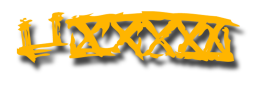 Oakland-Alameda County     Coliseum AuthorityOAKLAND-ALAMEDA COUNTY COLISEUM AUTHORITYZoom MeetingNOTICE AND AGENDA BOARD OF COMMISSIONERSMay 20, 2022Friday 8:30 a.m.
You are invited to a Zoom webinar.
When: May 20, 2022 08:30 AM Pacific Time (US and Canada)
Topic: OACCA Board Meeting 5.20.22

Please click the link below to join the webinar:
https://us06web.zoom.us/j/86764964701?pwd=SXVOOUhXTVNMOXBFSVh5eU12M3ZXZz09
Passcode: 363145
Or One tap mobile :
US: +16699006833,,86764964701#,,,,*363145# or +13462487799,,86764964701#,,,,*363145#
Or Telephone:
Dial(for higher quality, dial a number based on your current location):
US: +1 669 900 6833 or +1 346 248 7799 or +1 253 215 8782 or +1 929 205 6099 or +1 301 715 8592 or +1 312 626 6799
Webinar ID: 867 6496 4701
Passcode: 363145
International numbers available: https://us06web.zoom.us/u/kcgbO1XDFICALL TO ORDERROLL CALLACTION ITEMRESOLUTION ADOPTING FINDINGS REGARDING SOCIAL DISTANCING AND PUBLIC HEALTH ARISING FROM THE COVID-19 PANDEMIC WHICH WARRANT THE CONTINUATION OF REMOTE (TELECONFERENCED) PUBLIC MEETINGS BY THE AUTHORITY UNDER THE BROWN ACT OPEN FORUMAPPROVAL OF MINUTESREPORTS6a. Executive Director ReportThird Quarter Budget ReportOakland Amends Mandatory Vaccination OrdinanceArena Showcase6b. General Manager ReportNEW BUSINESSRESOLUTION APPROVING A SETTLEMENT AND RELEASE AGREEMENT WITH GOLDEN STATE WARRIORS, LLC AND AUTHORIZING EXECUTION OF THE AGREEMENT BY THE CHAIR ON BEHALF OF THE AUTHORITYADJOURNMENT